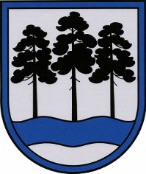 OGRES  NOVADA  PAŠVALDĪBAReģ.Nr.90000024455, Brīvības iela 33, Ogre, Ogres nov., LV-5001tālrunis 65071160, e-pasts: ogredome@ogresnovads.lv, www.ogresnovads.lv PAŠVALDĪBAS DOMES SĒDES PROTOKOLA IZRAKSTS39.Par pamatkapitāla palielināšanuOgres novada pašvaldības (turpmāk arī – Pašvaldība) dome 2022. gada 26. maija sēdē pieņēma lēmumu “Par Ogres novada pašvaldības līdzdalības iegūšanu SIA “Zelta Liepa Debesu Bļodā”, reģistrācijas Nr. 40203310059” (protokols Nr. 11; 28.) (turpmāk arī – Lēmums), saskaņā ar kuru Pašvaldība lēma iegūt visas kapitāla daļas sabiedrībā ar ierobežotu atbildību “Zelta Liepa Debesu Bļodā”, reģistrācijas Nr. 40203310059 (turpmāk arī – Sabiedrība).Šā gada sākumā pašvaldībai tika apstiprināts projekts “Sociālās uzticēšanās un iekļaušanas veicināšana: pārrobežu pieeja: iespējas cilvēkiem ar īpašām vajadzībām” (TRUST2INTEGRATE) Igaunijas – Latvijas sadarbības programmas ietvaros, kura mērķis ir paaugstināt Ogres un Hāpsalu pašvaldību personāla kapacitāti, radīt vienlīdzīgu iespēju ienākumu gūšanas cilvēkiem ar īpašām vajadzībām videi, veicināt integrāciju, īstenojot apmācību programmas un izstrādājot plānu cilvēku ar īpašām vajadzībām radītu produktu un pakalpojumu komercializēšanai (turpmāk – projekts). Projekta ietvaros piesaistītais ERAF finansējums ir 69 993, 60 eiro, LR valsts līdzfinansējums: 4 691 eiro, Ogres novada pašvaldības līdzfinansējums: 4 691,00 eiro, Hāpsalu pilsētas pašvaldības līdzfinansējums – 8 116,40 eiro.Projekta ietvaros sasniedzamie rezultāti atbilst pašvaldības deleģētajām funkcijām Sabiedrībai un tai noteiktajiem darbības virzieniem, proti:1) nodrošināt dažādu sociālās atstumtības riskam pakļauto iedzīvotāju grupu, jo īpaši jauniešu ar īpašām vajadzībām nodarbinātību, atbilstoši to spējām un kvalifikācijai;2) veicināt sabiedrības izglītošanu par sociālās atstumtības riskam pakļauto iedzīvotāju grupu nodarbinātības iespējām;3) nodrošināt apmācības iespējas potenciālajiem darba devējiem darbam ar sociālās atstumtības riskam pakļauto iedzīvotāju grupu;4) nodrošināt izpratni par dažādām profesijām (apkopējs, trauku mazgātājs, pavārs, virtuves strādnieks, darbs apkalpojošajā sfērā, bārmenis, uzņēmējdarbība un vadītprasme, grāmatvedība, personālvadība, u.c.) un praktiskās apmācības iespējas dažādām sociālās atstumtības riskam pakļauto iedzīvotāju grupām;5) veicināt sociālās atstumtības riskam pakļauto iedzīvotāju grupu integrāciju darba tirgū.Pamatojoties uz Publiskas personas kapitāla daļu un kapitālsabiedrību pārvaldības likuma 62. pantu un 63. panta pirmās daļas 1. punktu un šā panta otro daļu, lai īstenotu Sabiedrībai deleģētās funkcijas, tai skaitā projekta ietvaros sasniedzamos rezultātus,balsojot: ar 22 balsīm "Par" (Andris Krauja, Artūrs Mangulis, Atvars Lakstīgala, Dace Kļaviņa, Dace Māliņa, Dace Veiliņa, Daiga Brante, Dainis Širovs, Dzirkstīte Žindiga, Egils Helmanis, Gints Sīviņš, Ilmārs Zemnieks, Indulis Trapiņš, Jānis Iklāvs, Jānis Kaijaks, Jānis Siliņš, Kaspars Bramanis, Pāvels Kotāns, Raivis Ūzuls, Rūdolfs Kudļa, Santa Ločmele, Valentīns Špēlis), "Pret"  – 1 (Toms Āboltiņš), "Atturas" – nav,Ogres novada pašvaldības dome  NOLEMJ:Palielināt sabiedrības ar ierobežotu atbildību “Zelta Liepa Debesu Bļodā”, reģistrācijas Nr. 40203310059”, pamatkapitālu par  80 000 euro (astoņdesmit tūkstoši euro), palielinot Ogres novada pašvaldībai piederošo sabiedrības kapitāla daļu skaitu. Kopējais pamatkapitāla apjoms pēc palielināšanas ir 82 800 euro (astoņdesmit divi tūkstoši astoņi simti euro), kas sadalīts 82 800 kapitāla daļās, kur vienas nomināldaļas vērtība 1 euro (viens euro).Uzdot Ogres novada pašvaldības Centrālās administrācijas Finanšu nodaļai pārskaitīt sabiedrības ar ierobežotu atbildību “Zelta Liepa Debesu Bļodā”, reģistrācijas Nr. 40203310059, šā lēmuma 1. punktā minēto pamatkapitāla palielinājumu līdz šā gada 15. decembrim.Uzdot Ogres novada pašvaldības Centrālās administrācijas Budžeta nodaļai veikt grozījumus Ogres novada pašvaldības 2023. gada budžetā, paredzot šā lēmuma 1. punktā norādītajam mērķim minētos finanšu līdzekļus, samazinot plānotos izdevumus no funkcionālās kategorijas 01.721 aizņēmumu procentu maksājumiem EKK 4300 par 80 000 euro (astoņdesmit tūkstoši euro). Kontroli par lēmuma izpildi uzdot pašvaldības izpilddirektoram.(Sēdes vadītāja,domes priekšsēdētāja E.Helmaņa paraksts)Ogrē, Brīvības ielā 33                   Nr.19 2023. gada 30. novembrī